АДМИНИСТРАЦИЯ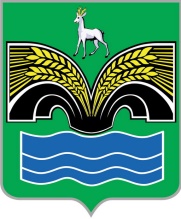 СЕЛЬСКОГО ПОСЕЛЕНИЯ Красный Яр МУНИЦИПАЛЬНОГО РАЙОНА Красноярский САМАРСКОЙ ОБЛАСТИПОСТАНОВЛЕНИЕот  «27» апреля  2022 года  №  120Об ограничении движения транспортных средств   	  В связи с проведением 08.05.2022 года и 9.05.2022 года торжественных праздничных мероприятий, посвящённых 77 годовщины Победы в Великой Отечественной войне 1941-1945 годов, Администрация сельского поселения Красный Яр муниципального района Красноярский Самарской области ПОСТАНОВЛЯЕТ:                                                На период подготовки и проведения мероприятия 08 мая 2022 года в селе Белозерки  с 19 ч. 00 мин. до окончания мероприятия, перекрыть движение транспортных средств по ул. Дзержинского от д. 42 до д. 21, ул. Никонова от д.21 сторону ул. Дзержинского. На период подготовки и проведения мероприятия в селе Красный Яр с 08 ч. 00 мин. до окончания мероприятия, перекрыть движение транспортных средств по ул. Кооперативная от д. 105 в сторону ул. Комсомольская и ул. Комсомольская от д. 100 до Центральной площади с. Красный Яр, по ул. Советская, от Центральной площади с. Красный Яр до д. 42 ул. Советской, от д. 12 ул. Оренбургской в сторону ул. Советской, от д.102 ул. Промысловой в сторону ул. Советской.  Опубликовать настоящее Постановление в газете «Красноярские Новости», «Планета Красный Яр» и разместить в сети Интернет на официальном сайте: http//kryarposelenie.ru.   Настоящее постановление вступает в силу с момента официального опубликования. Глава сельского поселения Красный Ярмуниципального района КрасноярскийСамарской области                                                                                    А.Г. Бушов 